.(1 Restart after 8 counts on wall 9)Intro; 4 Counts (start on the word LAST)SIde, Close, Shuffle forward, Rock, Recover, Chasse 1/4 turnRestart the dance here on wall 9 (you will be facing 9:00 when you restart)Note: To restart the dance again substitute counts 1-2 with Walk R, Walk LWeave with 1/4 turn, Pivot 1/2 turn, Chasse 1/4 turnRock, Recover. Chasse L, Rock, Recover, Chasse RBehind, 1/4 turn, Pivot 1/2 turn, 1/4 Turn Side, Close, WiggleEnjoy!Til the Neons Gone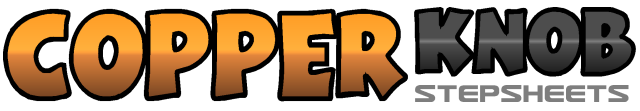 .......Count:32Wall:4Level:Improver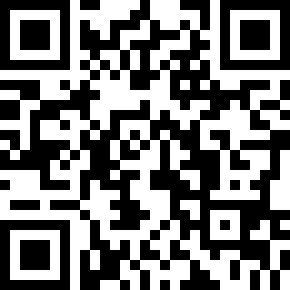 Choreographer:Darren Bailey (UK) - May 2022Darren Bailey (UK) - May 2022Darren Bailey (UK) - May 2022Darren Bailey (UK) - May 2022Darren Bailey (UK) - May 2022Music:Til the Neon's Gone - Josh MirendaTil the Neon's Gone - Josh MirendaTil the Neon's Gone - Josh MirendaTil the Neon's Gone - Josh MirendaTil the Neon's Gone - Josh Mirenda.......1-2Step RF to R side, Close LF next to RF3&4Step forward on RF, Close LF behind RF, Step forward on RF5-6Rock forward on LF, Recover onto RF,7&8Make a 1/4 turn L and step LF to L side, Close RF next to LF, Step LF to L side                                                                                                                (Now facing 9:00)1-2Cross RF over LF, Step LF to L side3-4Cross RF behind LF, Make a 1/4 turn L and step forward on LF           (Now facing 6:00)5-6Step forward on RF, Make a 1/2 turn pivot L                                        (Now facing 12:00)7&8Make a 1/4 turn L and step RF to R side, Close LF next to RF, Step RF to R side                                                                                                                (Now facing 9:00)1-2Rock back on LF, Recover onto RF3&4Step LF to L side, Close RF next to LF, Step LF to L side5-6Rock back on RF, Recover onto LF7&8Step RF to R side, Close LF next to RF, Step RF to R side1-2Cross LF behind RF bending knees slightly (dip), Make a 1/4 turn R and step forward on RF straightening both knees again (normal position)                           (Now facing 12:00)3-4Step forward on LF, Make a 1/2 turn pivot R                                        (Now facing 6:00)5-6Make a 1/4 turn R and step LF to L side, Close RF next to LF (you can do a little stomp if you like)                                                                                                   (Now facing 9:00)7-8Sway hips to R, Sway hips to L (you can make this a little sexy wiggle)